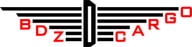 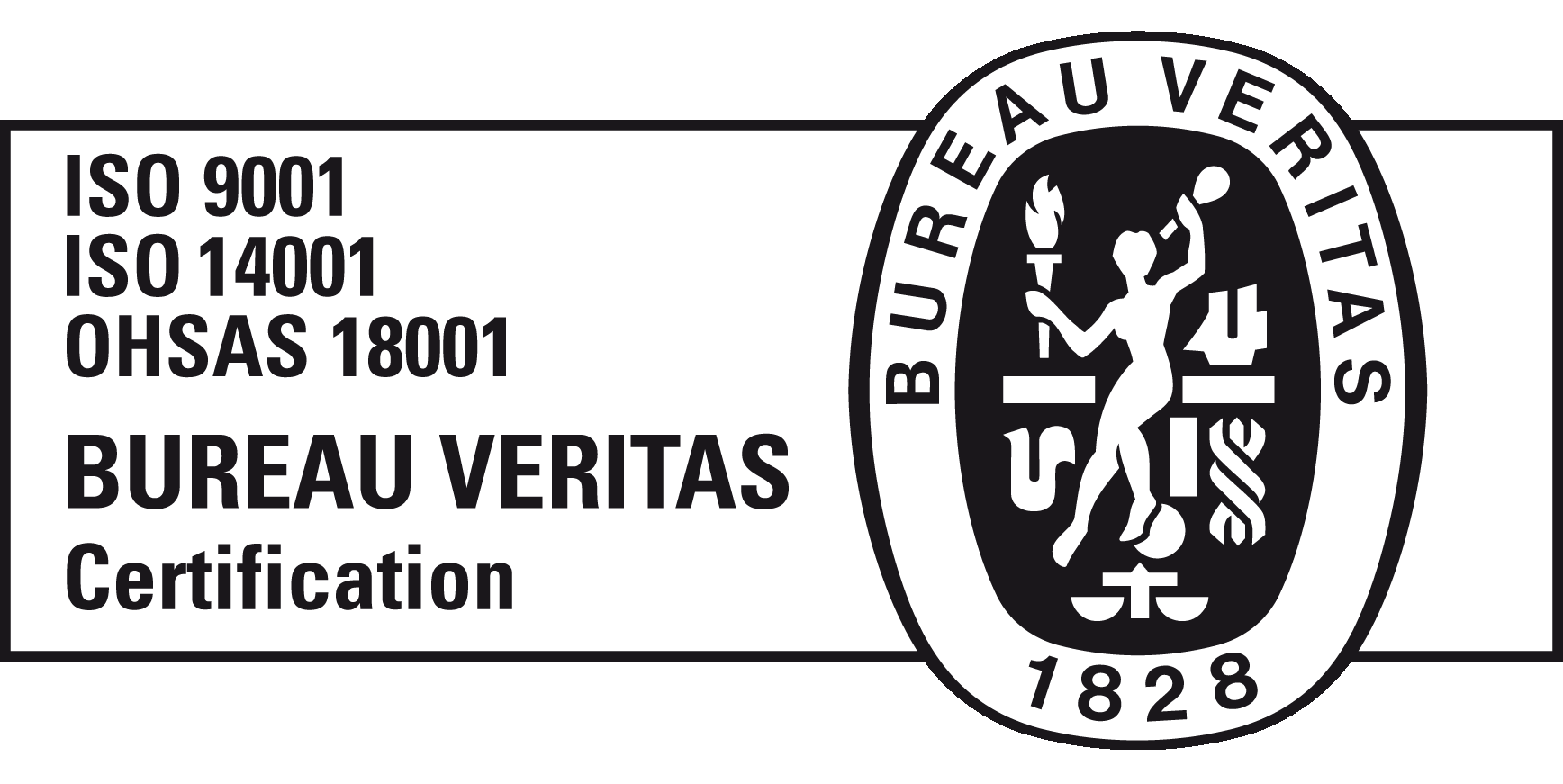 „БДЖ – ТОВАРНИ ПРЕВОЗИ” ЕООДЦЕНТРАЛНО УПРАВЛЕНИЕул. „Иван Вазов” № 3, гр.София 1080									    	  www.bdzcargo.bdz.bgфакс:  +359 2 987 79 83		      							  e-mail: bdzcargo@bdzcargo.bg                Т Е Л Е Г Р А М А                          №   508 /   08 .03.2023г.До:	 Директорите на ПТП София, Пловдив и Горна Оряховица             Направление  “ОУП” – ПТП София, ПТП Пловдив, ПТП Г.Оряховица	 Представителите на БДЖ  в гарите Капъкуле 	 и Димитровград ZS, началник на граничен преход Русе и Видин	 ИСТ –"БДЖ Товарни превози" ЕООД  Копие:	  Дирекция “Експлоатация”              Дирекция “Маркетинг и продажби”              отдел   "Пазар и ценова политика"	  Дирекция “Финанси и администрация”              отдел "Контрол на приходите, разчети и рекламации"	  Всички клиенти и спедитори, сключили договор  с   "БДЖ -Товарни превози " ЕООД        На основание E-mail от 07.03.2023г. немските  железници (DB CARGO), въвеждат ограничение на трафик  №  149 /2023г., както следва:1.Причини за въвеждане на ограничението: натрупване на пратки2.Получаващи области, засегнати от мярката: Германия (80)Гара : 101550 ESSEN-VOGELHEIMЗа получател: ArcelorMittal Stahlhandel GmbH3.Отправни области, засегнати от мярката: всички железници4.Вид на пратките, засегнати от мярката:  всички   5.Вид на товарите, засегнати от мярката: всички6.Срок на валидност: от 07.03.2023 г. до 10.03.20237.Пратките на път-  Ще се приематУведомете заинтересованите. инж.Иво Ленков Зам. директор дирекция „Експлоатация” Съгласувано: инж.С.СергиевРъководител отдел „Оперативно управление  на превозите”     инж.Н.ХристовРъководител отдел „Организация на превозите”          изготвил: Г.Крумов